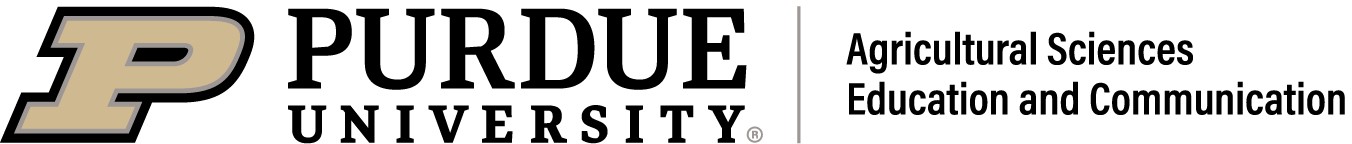 Harlan and Dorothy Parr Memorial ScholarshipThe Harlan and Dorothy Parr Memorial Scholarship is awarded by the Parr family to graduate students pursuing an advanced degree in Agricultural Sciences Education and Communication. Each year, the Community Foundation of Greater Lafayette awards one student approximately $2,500 (varies annually) to help toward tuition and fees. The scholarship may be awarded to two or more students in smaller amounts not to exceed the annual allocation from the Community Foundation of Greater Lafayette.The following steps outline the process to apply for the scholarship:Eligible applicants must be pursuing an advanced degree in Agricultural Sciences Education and Communication at Purdue University, and have been enrolled for at least one semester in the ASEC graduate program.
Submit a complete scholarship application (as Word or PDF file) to ASEC Graduate Coordinator (Lilly 3-224) before 4:00 p.m. on February 16.Cover Page (available from ASEC Graduate Program Coordinator & Website)Career Goal Statement (one page, single-spaced, one-inch margins)Curriculum Vitae (CV)University Transcript
Applications will be evaluated by the Parr Scholarship Selection Advisory Committee. The Committee will nominate the highest-ranking application(s) to the Parr family representative. 
Selected applicants will be required to provide a letter of recommendation before being nominated to the Parr family representative and Community Foundation of Greater Lafayette Board of Directors for final approval.If you have any questions, please contact Diane Greenberg, ASEC Graduate Coordinator at 765-494-8439 or dgreenb@purdue.edu Note: Selected applications will need to provide a letter of recommendation with this application before being nominated to the Parr family representative and Community Foundation of Greater Lafayette Board of Directors for final approval.College of AgricultureDepartment of Agricultural Sciences Education and CommunicationLilly Hall of Life Sciences, Room 3-230 • 915 Mitch Daniels Boulevard. • West Lafayette, IN 47907 (765) 494-8423 • FAX: (765) 496-1152 • asec@asec.purdue.edu • ag.purdue.edu/ASECContact InformationContact InformationNameCurrent Address Permanent Address (if different from above)Home PhoneWork PhoneE-Mail AddressFamily InformationFamily InformationNames of Parent/GuardianParent/Guardian AddressParent/Guardian Phone NumberStudent InformationStudent InformationAdviser / Supervisor & Current EmploymentMajor Professor(s): Dr. _______________________________________Graduate Assistant Supervisor: Dr. ______________________________Current Employment (if not on Graduate Assistantship): __________________Degree, Area of Emphasis & Future CareerArea of Emphasis: __________________________________________Future Career: ____________________________________________Anticipated Graduate DateGraduate Program GPASource of Tuition for Upcoming Academic YearFinancial NeedPlease indicate the semesters you plan to be enrolled for the upcoming academic year, and if you plan to pay for tuition and/or fees.Checklist of the required documents with this cover page.Checklist of the required documents with this cover page.✔Career Goal Statement (one page, single-spaced, 1” margins)✔Current CV✔Current University Transcript (only graduate coursework will be reviewed)